22 MIĘDZYNARODOWY WYŚCIG KOLARSKI MEMORIA HENRYKA ŁASAKATrasa /Route: Limanowa Dystans / Dystance: 149,0 kmVp: 36,37 km/hWYNIKI / FINAL RESULTSKOMUNIKAT Nr 2 / COMMUNIQUE No 2 WYNIKI / RESULTSM-ce	Nr	UPlace	No	23UCI id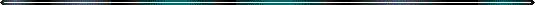 Entitled to start: 67 riders. Uprawnionych do startu: 67 zawodników. Started: 67 riders. Wystartowało: 67 zawodników.Race finished: 10 riders. Wyścig ukończyło: 10 zawodników.Wyniki górskich premiiGMINA LIMANOWA31.	KLABOUCH Petr  CZK1999	10048005785GMINA ŁUKOWICA56.	BUDZIŃSKI Marcin  POL1998	10011026860GMINA LIMANOWA37.	PĘKALA Piotr  POL1998	10015064686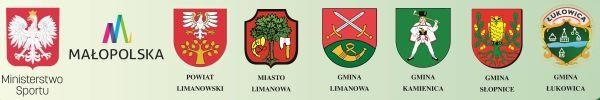 1.	56* POL199810011026860 BUDZIŃSKI MarcinTEAM WIBATECH MERX04:05:502.	37* POL199810015064686 PĘKALA PiotrCCC DEVELOPMENT04:05:51+00:013.	38* POL199810015093281 TRACZ SzymonCCC DEVELOPMENT04:06:02+00:124.	55* POL199810009883068 BUDZIŃSKI TomaszTEAM WIBATECH MERX04:07:26+01:365.	30CZE199610009338656 PETRUS JiriTOPFOREX – LAPIERRE Pro Cycling Team04:08:06+02:166.	66* POL199910015847659 Adam KUŚTC CHROBRY SCOTT GŁOGÓW04:11:22+05:327.	64* CZE199910047918081 TYRPEKL KarelTUFO PARDUS PROSTEJOV04:18:46+12:568.	5POL198810005519684 HONKISZ AdrianDAR-BUD TEAM04:18:46+12:569.	68* POL200010055098408 Marcin ZARĘBSKITC CHROBRY SCOTT GŁOGÓW04:18:53+13:0310.	46* POL199910015922229 MIAZGA JanLUKS TROJKA PIASECZNO04:19:06+13:16Entitled to start: 109 riders. Uprawnionych do startu: 109 zawodników. Started: 108 riders. Wystartowało: 108 zawodników.Race finished: 87 riders. Wyścig ukończyło: 87 zawodników.WYNIKI LONYCH PREMII / RESULTS OF INTERMEDIATE SPRINTS:WYNIKI LONYCH PREMII / RESULTS OF INTERMEDIATE SPRINTS:WYNIKI LONYCH PREMII / RESULTS OF INTERMEDIATE SPRINTS:WYNIKI LONYCH PREMII / RESULTS OF INTERMEDIATE SPRINTS:WYNIKI LONYCH PREMII / RESULTS OF INTERMEDIATE SPRINTS:WYNIKI LONYCH PREMII / RESULTS OF INTERMEDIATE SPRINTS:1 lotny finisz - Sucha Beskidzka (Rynek) na 11,4 km / 1 sprint - Sucha Beskidzka (Rynek) on 11,4 km 1 lotny finisz - Sucha Beskidzka (Rynek) na 11,4 km / 1 sprint - Sucha Beskidzka (Rynek) on 11,4 km 1 lotny finisz - Sucha Beskidzka (Rynek) na 11,4 km / 1 sprint - Sucha Beskidzka (Rynek) on 11,4 km 1 lotny finisz - Sucha Beskidzka (Rynek) na 11,4 km / 1 sprint - Sucha Beskidzka (Rynek) on 11,4 km 1 lotny finisz - Sucha Beskidzka (Rynek) na 11,4 km / 1 sprint - Sucha Beskidzka (Rynek) on 11,4 km 1 lotny finisz - Sucha Beskidzka (Rynek) na 11,4 km / 1 sprint - Sucha Beskidzka (Rynek) on 11,4 km 58#N/D!#N/D!#N/D!#N/D!#N/D!2 lotny finisz - Sucha Beskidzka (Zamkowa) na 79 km / 2 sprint - Sucha Beskidzka (Zamkowa) on 79 km 2 lotny finisz - Sucha Beskidzka (Zamkowa) na 79 km / 2 sprint - Sucha Beskidzka (Zamkowa) on 79 km 2 lotny finisz - Sucha Beskidzka (Zamkowa) na 79 km / 2 sprint - Sucha Beskidzka (Zamkowa) on 79 km 2 lotny finisz - Sucha Beskidzka (Zamkowa) na 79 km / 2 sprint - Sucha Beskidzka (Zamkowa) on 79 km 2 lotny finisz - Sucha Beskidzka (Zamkowa) na 79 km / 2 sprint - Sucha Beskidzka (Zamkowa) on 79 km 2 lotny finisz - Sucha Beskidzka (Zamkowa) na 79 km / 2 sprint - Sucha Beskidzka (Zamkowa) on 79 km 39#N/D!#N/D!#N/D!#N/D!#N/D!3 lotny finisz - Stryszawa na 104,8 km / 3 sprint - Stryszawa on 104,8 km 3 lotny finisz - Stryszawa na 104,8 km / 3 sprint - Stryszawa on 104,8 km 3 lotny finisz - Stryszawa na 104,8 km / 3 sprint - Stryszawa on 104,8 km 3 lotny finisz - Stryszawa na 104,8 km / 3 sprint - Stryszawa on 104,8 km 3 lotny finisz - Stryszawa na 104,8 km / 3 sprint - Stryszawa on 104,8 km 3 lotny finisz - Stryszawa na 104,8 km / 3 sprint - Stryszawa on 104,8 km 26#N/D!#N/D!#N/D!#N/D!#N/D!4 lotny finisz - Zembrzyce na 116,5 km / 4 sprint - Zembrzyce on 116,5 km 4 lotny finisz - Zembrzyce na 116,5 km / 4 sprint - Zembrzyce on 116,5 km 4 lotny finisz - Zembrzyce na 116,5 km / 4 sprint - Zembrzyce on 116,5 km 4 lotny finisz - Zembrzyce na 116,5 km / 4 sprint - Zembrzyce on 116,5 km 4 lotny finisz - Zembrzyce na 116,5 km / 4 sprint - Zembrzyce on 116,5 km 4 lotny finisz - Zembrzyce na 116,5 km / 4 sprint - Zembrzyce on 116,5 km 26#N/D!#N/D!#N/D!#N/D!#N/D!5 lotny finisz - Sucha Beskidzka (Zamkowa) na 142,6 km / 5 sprint - Sucha Beskidzka (Zamkowa) on 142,6 km 5 lotny finisz - Sucha Beskidzka (Zamkowa) na 142,6 km / 5 sprint - Sucha Beskidzka (Zamkowa) on 142,6 km 5 lotny finisz - Sucha Beskidzka (Zamkowa) na 142,6 km / 5 sprint - Sucha Beskidzka (Zamkowa) on 142,6 km 5 lotny finisz - Sucha Beskidzka (Zamkowa) na 142,6 km / 5 sprint - Sucha Beskidzka (Zamkowa) on 142,6 km 5 lotny finisz - Sucha Beskidzka (Zamkowa) na 142,6 km / 5 sprint - Sucha Beskidzka (Zamkowa) on 142,6 km 5 lotny finisz - Sucha Beskidzka (Zamkowa) na 142,6 km / 5 sprint - Sucha Beskidzka (Zamkowa) on 142,6 km 26#N/D!#N/D!#N/D!#N/D!#N/D!KLASYFIKACJA U-23  / U-23 CLASSIFICATION:	KLASYFIKACJA U-23  / U-23 CLASSIFICATION:	KLASYFIKACJA U-23  / U-23 CLASSIFICATION:	KLASYFIKACJA U-23  / U-23 CLASSIFICATION:	KLASYFIKACJA U-23  / U-23 CLASSIFICATION:	KLASYFIKACJA U-23  / U-23 CLASSIFICATION:	110#N/D!#N/D!#N/D!#N/D!#N/D!Sucha Beskidzka, dnia 17.08.2019 r.Sucha Beskidzka, dnia 17.08.2019 r.Sucha Beskidzka, dnia 17.08.2019 r.Sucha Beskidzka, dnia 17.08.2019 r.Sucha Beskidzka, dnia 17.08.2019 r.Sucha Beskidzka, dnia 17.08.2019 r.PRESIDENT of C.P.	FINISH JUDGE / SĘDZIA METYPRESIDENT of C.P.	FINISH JUDGE / SĘDZIA METYPRESIDENT of C.P.	FINISH JUDGE / SĘDZIA METYPRESIDENT of C.P.	FINISH JUDGE / SĘDZIA METYPRESIDENT of C.P.	FINISH JUDGE / SĘDZIA METYPRESIDENT of C.P.	FINISH JUDGE / SĘDZIA METYGODZINAMINUTYSEKUNDYSEKUNDY45501440030014750